Week 1Good news brings life		Week 3St Paul – A character sketch – Before and after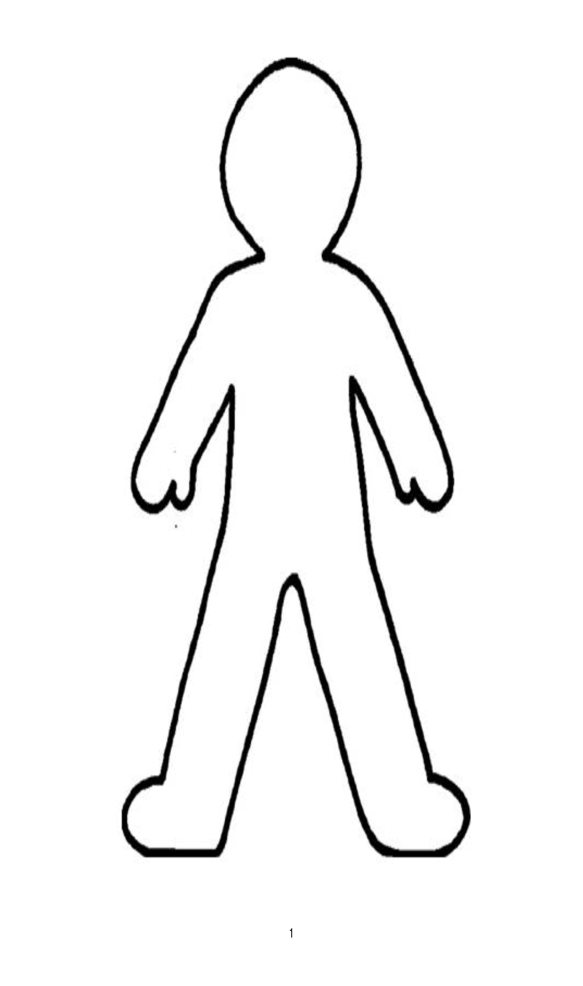 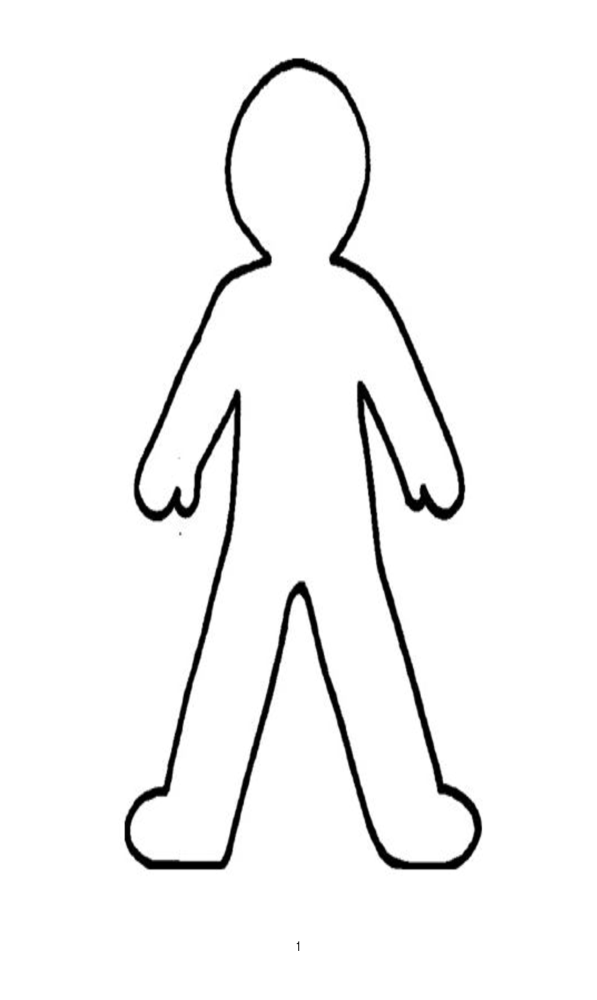 Key VocabularyYEAR 4New LifePENTECOST – SERVINGfirewindpowerenergygifts,Holy Spiritwisdom understandingright judgementcourageknowledgeawe and wonderreverenceResurrection good newsHoly Spiritfeast‘Share the Gospel’mission‘I will be with you...’YEAR 4New LifePENTECOST – SERVINGWhat can make a person sad/miserable? What will their behaviour be like?What/why/who makes them feel alive again?How will this affect their behaviour?